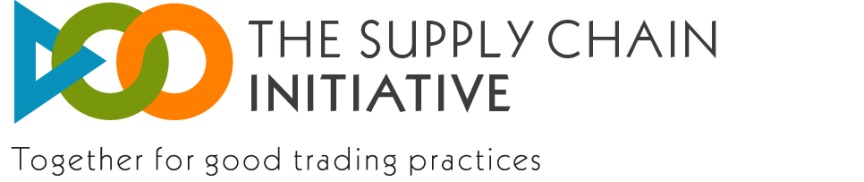 2015 SCI SurveyBelow you may find the whole questionnaire of the 2015 SCI Survey. It includes all the potential questions. Please note that the set of questions the respondents will have to answer to will depend on their responses to the previous questions and on whether they already took part in the 2014 Survey.Acest chestionar are scopul de a evalua conformitatea angajamentelor societății dumneavoastră față de Supply Chain Initiative. Perioada acoperită este septembrie 2014 - august 2015.

Vă rugăm să completați acest chestionar până la data de 16 octombrie 2015.

Metodologia bazată pe rețeaua web garantează confidențialitatea răspunsurilor societății. Numai compania care realizează studiul va avea acces la informațiile furnizate.

După finalizarea studiului, se va pune la dispoziția societăților participante un raport bazat pe totalitatea informațiilor anonime.

Am completat deja câteva căsuțe în baza informațiilor cu care v-ați înregistrat / a chestionarului de anul trecut. Vă rugăm să le verificați pe măsură ce răspundeți la celelalte întrebări din chestionar și să faceți modificările necesare.

Rețineți că formularea întrebărilor poate fi ușor diferită de cea folosită în documentele cadru, pentru a facilita operațiunile de analiză.

Sintagma „The Principles of Good Practice” se referă la principiile de bună practică ale relațiilor verticale din lanțul de aprovizionare adoptate la 29 noiembrie 2011.
Datele demografice ale societățiiPentru ce țară răspundeți la întrebările studiului?Ce număr angajați ați avut în țara dumneavoastră în 2014?Care a fost cifra dumneavoastră de afaceri în țara dumneavoastră în 2014?Care a fost bilanțul în țara dumneavoastră în 2014?În ce sector al lanțului de aprovizionare activează societatea dumneavoastră în această țară?

[răspunsul propus se bazează pe informațiile cu care v-ați înregistrat; vă rugăm să faceți modificările necesare]Respectarea angajamentelor față de proces / Instruirea personalului relevant pentru asigurarea conformității cu Principles of Good PracticeÎn studiul anterior, ați menționat că dumneavoastră vă ocupați cu organizarea instruirilor pentru personalul dumneavoastră. Ați organizat - anul acesta - o instruire de reîmprospătare a cunoștințelor?Intenționați să organizați o instruire de reîmprospătare a cunoștințelor?În studiul anterior, ați menționat că ați început instruirea pentru personalului dumneavoastră relevant, dar nu ați finalizat-o. Ați finalizat instruirea anul acesta?Când intenționați să o finalizați?Ați efectuat personalului relevant pentru asigurarea conformității cu Principles of Good Practice, conform cerințelor documentelor cadru?De ce nu ați organizat instruirea?Când intenționați să planificați începerea instruirii?Câți dintre angajații dumneavoastră au fost instruiți?

[Introduceți o cifră]

Care este procentul de angajați instruiți din numărul total de angajați care ar trebui instruiți?

Care dintre angajații dumneavoastră au fost instruiți?

[puteți alege mai multe răspunsuri]Cum s-a desfășurat instruirea angajaților?

[puteți alege mai multe răspunsuri]eficiențăclaritateutilitateRespectarea angajamentelor față de proces / Comunicarea înregistrării dumneavoastră partenerilor de proiectSocietatea dumneavoastră a comunicat partenerilor săi de afaceri înregistrarea în Supply Chain Initiative?De ce nu?Ce instrument, dintre cele de mai jos, ați folosit pentru a comunica partenerilor dumneavoastră de afaceri implicarea societății dumneavoastră în Supply Chain Initiative?Soluționarea litigiilorSocietatea dumneavoastră s-a confruntat cu acuzații de încălcare a cel puțin unuia dintre Principles of Good Practice din 20 august 2014/de la înregistrare?}Societatea dumneavoastră a înaintat plângeri împotriva partenerilor comerciali pentru presupuse încălcări ale Principles of Good Practice de la înregistrarea dumneavoastră?Societatea dumneavoastră a rezolvat problema pe cale informală?Societatea dumneavoastră a utilizat opțiunile individuale de soluționare a litigiilor sau litigiile comune prin intermediul unei platforme de dialog la nivel național?

[Menționați numărul de plângeri]Societatea dumneavoastră a utilizat opțiunile individuale de soluționare a litigiilor sau litigiile comune prin intermediul unei platforme de dialog la nivel național?

[Menționați numărul de plângeri]mecanismele de soluționare a litigiilor individualelitigii comune prin intermediul unei platforme de dialog la nivel naționalCând societatea dumneavoastră a înaintat plângere/plângeri, care dintre următoarele Principles of Good Practice s-a presupus că au fost încălcate?

[puteți alege mai multe răspunsuri]Represalii comerciale / gestionarea plângerilorSocietatea dumneavoastră a fost expusă la represalii comerciale din partea unui partener comercial înregistrat în Supply Chain Initiative  după ce ați aplicat o opțiune disponibilă de soluționare a litigiilor în perioada septembrie 2014-august 2015?De câte ori (raportat la numărul total de plângeri înaintate)

[Introduceți o cifră]?

plângeri soluționateplângeri pe rol0 %Opțiune de soluționare a litigiilorOpțiune de soluționare a litigiilorOpțiune de soluționare a litigiilorOpțiune de soluționare a litigiilorNumărul de plângeri înaintate de societatea dumneavoastră, care au fost soluționate de la înregistrarea dumneavoastră Numărul de plângeri înaintate de societatea dumneavoastră, care au fost soluționate într-un interval de 4 luni  parcursul comercial (înaintarea problemei către un nivel superior din ierarhia comercială a partenerului comercial)biroul intern de soluționare a litigiilor al partenerului comercialmedierearbitrajmetode jurisdicționale, conform regulilor și reglementărilor naționale0Plângeri primiteSocietatea dumneavoastră a primit plângeri de la partenerii comerciali pentru presupusa încălcare a Principles of Good Practice din 20 august 2014 / de la înregistrarea dumneavoastră?Câte plângeri ați primit?

[Introduceți o cifră]

În ceea ce privește plângerile primite, care dintre următoarele Principles of Good Practice s-a presupus că au fost încălcate?

[puteți alege mai multe răspunsuri]